MONDAYTUESDAYWEDNESDAYTHURSDAYSpelling A-Z ActivitiesSpelling A-Z ActivitiesSpelling A-Z ActivitiesSpelling A-Z ActivitiesMorning Meeting/CalendarMorning Meeting/CalendarMorning Meeting/CalendarMorning Meeting/CalendarSpelling/PhonicsPattern of Study: Ow and OU  (Tara West Week 25 (pages 783-813)Activity: Write School to Home ListsPhonics: Introduce weekly word cards and make skill anchor chart. build words.  Assign independent practice sheet 1.Standards: RF.2.3Spelling/PhonicsActivity:  Spelling City AssignmentsPhonics: Review weekly word cards and skill anchor chart.  Introduce weekly fluency strategy activity and independent practice sheet 2.Standards: RF.2.3Spelling/PhonicsActivity:  Spelling City AssignmentsPhonics: Review weekly word cards and skill anchor chart.  Assign independent practice sheet 3.Standards: RF.2.3Spelling/PhonicsActivity:  Spelling/Word Wall AssessmentsPhonics: Complete weekly skill assessment and independent skills application.Standards: RF.2.3Reading Workshop/CentersLeveled/Decodable ReadersPhonics Skill WorkComprehension JournalStandards: RI.2.1Reading Workshop/CentersLeveled/Decodable ReadersPhonics Skill WorkComprehension JournalStandards: RI.2.1Reading Workshop/CentersLeveled/Decodable ReadersPhonics Skill WorkComprehension JournalStandards: RI.2.1Reading Workshop/CentersLeveled/Decodable ReadersPhonics Skill WorkComprehension JournalStandards: RI.2.1Reading WorkshopVocabulary Activity:Introduce vocabulary words and meanings (T196-197, 360-361). Complete vocabulary dominoes activity.Standards: RI.2.4, RL.2.5Focused Read Aloud: Cesar Chavez (T198-199, wksp 362-365)Skills Mini-Lessons: Reading Workshop/Shared ReadingReview Vocabulary words (T196)Identify Genre- Biography (T212). Model Close Reading Routine (T198) and Read together/discussModel and practice comprehension Strategy—Summarize (T208) Text Sequence (T210)Standards: RF.2.4, R.CCR.2, RI.2.3, RI.2.5, Reading WorkshopVocabulary Activity:Introduce vocabulary words and meanings (T196-197, 360-361). Complete vocabulary dominoes activity.Standards: RI.2.4, RL.2.5Focused Read Aloud:  Brave Bessie (Anthology 442-453)Skills Mini-Lessons:  Literature Anthology/Independent ReadingIdentify Genre— Biography and Make Predictions Model Close Reading Routine (T225A)Model and Practice siting text evidenceModel and practice comprehension Strategy—Summarize (T208) Text Sequence (T210)Standards: RF.2.4, R.CCR.2, RI.2.3, RI.2.5,Reading WorkshopVocabulary Activity:Introduce vocabulary words and meanings (T196-197, 360-361). Complete vocabulary dominoes activity.Standards: RI.2.4, RL.2.5Focused Read Aloud  Brave Bessie (Anthology 442-453)Skills Mini-Lessons:   Literature Anthology/Independent ReadingRead in Partners (Fluency)Complete comprehension tri-fold (focus—vocabulary, siting text evidence, theme summarizing, point of view)Standards: RF.2.4, R.CCR.2, RI.2.3, RI.2.5,Reading WorkshopVocabulary Activity:Introduce vocabulary words and meanings (T196-197, 360-361). Complete vocabulary dominoes activity.Standards: RI.2.4, RL.2.5Focused Read Aloud    Brave Bessie (Anthology 442-453)The Legend of Kate Shelley (454-455)Skills Mini-Lessons:  Literature Anthology/Independent ReadingRead Independently and Complete Selection TestIdentify Genre-Expository Text and Make Predictions Model Close Reading Routine (T231A)Model and practice comprehension Strategy—Summarize (T208) Text Sequence (T210)Model and Practice siting text evidenceStandards: RF.2.4, R.CCR.2, RI.2.3, RI.2.5, RI.2.1GrammarFocus Area: InterjectionsActivity: Introduce interjections. Watch interjections video. Brainstorm list of interjections and glue in journal.Standards: L.1.1.B,  L.2.2GrammarFocus Area: InterjectionsActivity: Review interjections. Complete wkst (Identify the Interjection)Standards: L.1.1.B,  L.2.2GrammarFocus Area: InterjectionsActivity: Review interjections. Complete wkst (Write the Interjection)Standards: L.1.1.B,  L.2.2GrammarFocus Area: InterjectionsActivity: Review interjections. Complete wkst (Superhero Interjections)Standards: L.1.1.B,  L.2.2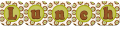 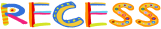   w/ duty Writer’s WorkshopUnit of Study: Opinion WritingMini-Lesson: Let’s Begin Again (Tara West Writing Lessons 20)Standards: W.2.3, W.2.8Writer’s WorkshopUnit of Study: Opinion WritingMini-Lesson: Convince Me! (Tara West Writing Lesson 21) Standards: W.2.3, W.2.8Writer’s WorkshopUnit of Study: Opinion WritingMini-Lesson: Putting It All Together (Tara West Writing Lesson 22) Standards: W.2.3, W.2.8Writer’s WorkshopUnit of Study: Opinion WritingMini-Lesson: Storytelling with a Partner (Tara West Writing Lesson 23) Standards: W.2.3, W.2.8Math WorkshopModule 5 Lesson 19/20
Topic D: Student Explanations for Choice of Solution Methods
Objective: WALT choose and explain solution strategies and record with a written addition or subtraction method.  
Daily Fluency Review: 
- Grade 2 Core Fluency Practice Sets (5 min)
- Take from the Ten (3 min)
- Skip-Counting by Twos (4 min)
Mini Lesson: What is 180+440? S solve. Turn and talk about how they solved it. Call on a few to share different strategies. Talk about the word efficient. Repeat for 389+411. Which way was the most efficient? (38 min)
SW complete the Problem Set (10 min)Debrief Questions: 
-Which strategy is most efficient? (analyze)
Exit TicketStandards:  2.NBT.7, 2.NBT.8, Math WorkshopModule 6 Lesson 1
Topic A: Formation of Equal Groups
Objective: SW use manipulatives to create equal groups
Daily Fluency Review: 
Place Value (6 min)
More/Less (4 min)
Background knowledge and Introduction: SW review and practice place value skills, to prepare students for adding and subtracting 1 and 10 in today's lesson
Mini Lesson: SW complete the Application Problem (10 min) "In the morning, Jacob found 23 seashells on the beach. In the afternoon, he found 10 more. In the evening, he found 1 more. How many seashells did Jacob find in all? If he gives 10 to his brother, how many seashells will Jacob have left?" T will review RDW procedure, for problem solving. SW post "more" sentence frames on one side of the board and less frames on the other side. T will pass out charts and disks. Repeat the process for 1 less than 36. Repeat the process for 10 less than 36. Continue until students can readily identify the rule. SW complete the Problem Set
Debrief Questions: 
-What do you need to know to complete each pattern in Problem 3?
-Look at Problem 4. What are we actually doing when we talk about 10 more, 10 less, 1 more, or 1 less than a number?
-What helpful strategy did we use today to record a sequence of numbers? Can we use an equal sign instead of an arrow? Is this statement: 33+10=43-1=42-1 true?
-In problem 4, Part (c), what total quantity did you add to 48 to arrive at 80? How do you know? How can we show it as an equation?
-What simplifying strategy did you use to answer Problem 6? How could you use what you know from Problem 5 to answer Problem 6?
-What important connection did we make today?
Exit Ticket:Standards: 2.OA.4, 2.NBT.2, 2.NBT.6Math WorkshopModule 6 Lesson 2
Topic A: Formation of Equal Groups
Objective: WALT use math drawings to represent equal groups, and relate to repeated addition.
Daily Fluency Review: 
Grade 2 Core Fluency Practice (5 min)
Using the Nearest Ten to Subtract (5 min)
Subtracting Multiples of Hundreds and Tens (2 min)
Background knowledge and Introduction: Myra sorts her socks by color. She has 4 purple socks, 4 yellow socks, 4 pink socks, and 4 orange socks. a. Draw groups to show how Mayra sorts her socks. b. Write a repeated addition equation to match. (16 min)
Mini Lesson:  T will review RDW procedure, for problem solving. Model using obects to sort into even groups and write a repeated addition equation for it. Then demonstrate using a drawing for the objects with a repeated addition equation. SW try drawing groups and writing repeated addition equations. Give students 10 minutes to complete the Problem Set. (22 min)
Debrief Questions: 
-What repeated addition sentence matches the picture? (analyse)
-Why didn't you add 4 +4+4+4? (evaluate)
Exit Ticket: Standards: 2.OA.4, 2.NBT.2, 2.NBT.6Math WorkshopModule 6 Lesson 3 
Topic A: Formation of Equal Groups
Objective: WALT use math drawings to represent equal groups, and relate to repeated addition.
Daily Fluency Review: 
Happy Counting ( 3min)
Sprint: Subtraction Within 20 (9 min)
Background knowledge and Introduction: Markers come in packs of 2. If Jessie has 6 packs of markers, how many markers does she have in all?  (18 min)
Mini Lesson:  T will review RDW procedure, for problem solving. Model using cubes to sort into even groups and write a repeated addition equation for it. Then demonstrate using a drawing for the objects with a repeated addition equation. SW try drawing groups and writing repeated addition equations. Give students 10 minutes to complete the Problem Set. (20 min)
Debrief Questions: 
-How did you show a more efficient way to add? (evaluate)
-Why didn't the total change? (analyze)
Exit TicketStandards: 2.OA.4, 2.NBT.2, 2.NBT.6Read Aloud/SnackRead Aloud/SnackRead Aloud/SnackRead Aloud/Snack w/ dutyScienceUnit of Study: Plant AdventuresLesson Concepts/Page Numbers: Where do plants grow best?—Mystery 5Lesson Materials: Plant CardsLesson Activities: Introduce and watch exploration.Discuss and journal responses.Standards:  2-LS2-1, 2-LS4-1ScienceUnit of Study: Plant AdventuresLesson Concepts/Page Numbers: Where do plants grow best?—Mystery 5 Lesson Materials: Plant CardsLesson Activities: Watch and complete mystery activityJournal results in science journalStandards:  2-LS2-1, 2-LS4-1ScienceUnit of Study: Plant AdventuresLesson Concepts/Page Numbers: Where do plants grow best?—Mystery 5Lesson Materials: Plant CardsLesson Activities: Complete extension activity Complete mystery assessmentStandards:  2-LS2-1, 2-LS4-1Reading Buddies 1:00-1:30Switch with MathClosingClosingClosingClosing